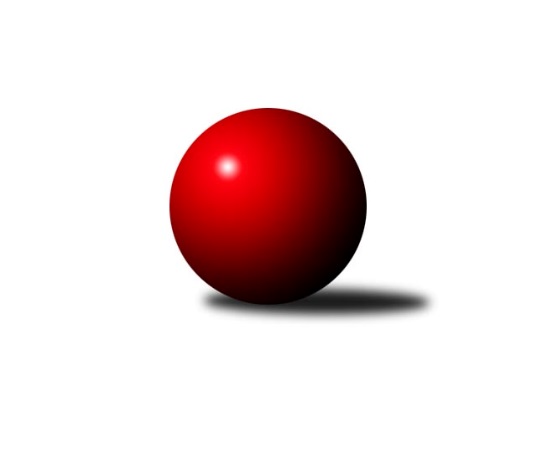 Č.4Ročník 2022/2023	18.6.2024 1. KLZ 2022/2023Statistika 4. kolaTabulka družstev:		družstvo	záp	výh	rem	proh	skore	sety	průměr	body	plné	dorážka	chyby	1.	KK Slovan Rosice	4	4	0	0	29.0 : 3.0 	(68.0 : 28.0)	3457	8	2246	1211	10.5	2.	KK Slavia Praha	4	4	0	0	26.0 : 6.0 	(61.5 : 34.5)	3426	8	2241	1185	18.3	3.	TJ Valašské Meziříčí	4	3	0	1	19.5 : 12.5 	(57.0 : 39.0)	3308	6	2203	1105	23.8	4.	KK Jihlava	4	3	0	1	19.5 : 12.5 	(48.5 : 47.5)	3328	6	2205	1122	26	5.	TJ Spartak Přerov	4	2	0	2	15.0 : 17.0 	(46.0 : 50.0)	3248	4	2202	1047	31.8	6.	SKK Primátor Náchod	4	2	0	2	14.0 : 18.0 	(41.5 : 54.5)	3394	4	2255	1138	26.3	7.	KC Zlín	4	1	0	3	14.0 : 18.0 	(48.5 : 47.5)	3269	2	2221	1048	32	8.	KK Vyškov	4	1	0	3	11.0 : 21.0 	(41.5 : 54.5)	3287	2	2212	1075	29.5	9.	SKK Rokycany	4	0	0	4	8.5 : 23.5 	(40.0 : 56.0)	3285	0	2221	1065	27.8	10.	SKK Jičín	4	0	0	4	3.5 : 28.5 	(27.5 : 68.5)	3181	0	2162	1020	37.8Tabulka doma:		družstvo	záp	výh	rem	proh	skore	sety	průměr	body	maximum	minimum	1.	KK Jihlava	3	3	0	0	18.5 : 5.5 	(42.5 : 29.5)	3333	6	3340	3323	2.	TJ Valašské Meziříčí	3	3	0	0	17.5 : 6.5 	(45.5 : 26.5)	3329	6	3392	3264	3.	KK Slavia Praha	2	2	0	0	13.0 : 3.0 	(31.5 : 16.5)	3487	4	3510	3464	4.	KK Slovan Rosice	1	1	0	0	8.0 : 0.0 	(17.0 : 7.0)	3487	2	3487	3487	5.	KC Zlín	2	1	0	1	8.0 : 8.0 	(28.0 : 20.0)	3348	2	3493	3202	6.	TJ Spartak Přerov	2	1	0	1	7.0 : 9.0 	(24.5 : 23.5)	3182	2	3197	3167	7.	SKK Primátor Náchod	1	0	0	1	1.0 : 7.0 	(6.0 : 18.0)	3401	0	3401	3401	8.	KK Vyškov	2	0	0	2	5.0 : 11.0 	(21.5 : 26.5)	3283	0	3298	3268	9.	SKK Rokycany	2	0	0	2	4.0 : 12.0 	(18.5 : 29.5)	3317	0	3317	3317	10.	SKK Jičín	2	0	0	2	1.0 : 15.0 	(14.5 : 33.5)	3171	0	3267	3075Tabulka venku:		družstvo	záp	výh	rem	proh	skore	sety	průměr	body	maximum	minimum	1.	KK Slovan Rosice	3	3	0	0	21.0 : 3.0 	(51.0 : 21.0)	3447	6	3643	3301	2.	KK Slavia Praha	2	2	0	0	13.0 : 3.0 	(30.0 : 18.0)	3396	4	3432	3360	3.	SKK Primátor Náchod	3	2	0	1	13.0 : 11.0 	(35.5 : 36.5)	3391	4	3431	3343	4.	TJ Spartak Přerov	2	1	0	1	8.0 : 8.0 	(21.5 : 26.5)	3282	2	3331	3232	5.	KK Vyškov	2	1	0	1	6.0 : 10.0 	(20.0 : 28.0)	3289	2	3325	3253	6.	TJ Valašské Meziříčí	1	0	0	1	2.0 : 6.0 	(11.5 : 12.5)	3287	0	3287	3287	7.	KK Jihlava	1	0	0	1	1.0 : 7.0 	(6.0 : 18.0)	3322	0	3322	3322	8.	KC Zlín	2	0	0	2	6.0 : 10.0 	(20.5 : 27.5)	3230	0	3337	3123	9.	SKK Rokycany	2	0	0	2	4.5 : 11.5 	(21.5 : 26.5)	3270	0	3301	3238	10.	SKK Jičín	2	0	0	2	2.5 : 13.5 	(13.0 : 35.0)	3187	0	3251	3122Tabulka podzimní části:		družstvo	záp	výh	rem	proh	skore	sety	průměr	body	doma	venku	1.	KK Slovan Rosice	4	4	0	0	29.0 : 3.0 	(68.0 : 28.0)	3457	8 	1 	0 	0 	3 	0 	0	2.	KK Slavia Praha	4	4	0	0	26.0 : 6.0 	(61.5 : 34.5)	3426	8 	2 	0 	0 	2 	0 	0	3.	TJ Valašské Meziříčí	4	3	0	1	19.5 : 12.5 	(57.0 : 39.0)	3308	6 	3 	0 	0 	0 	0 	1	4.	KK Jihlava	4	3	0	1	19.5 : 12.5 	(48.5 : 47.5)	3328	6 	3 	0 	0 	0 	0 	1	5.	TJ Spartak Přerov	4	2	0	2	15.0 : 17.0 	(46.0 : 50.0)	3248	4 	1 	0 	1 	1 	0 	1	6.	SKK Primátor Náchod	4	2	0	2	14.0 : 18.0 	(41.5 : 54.5)	3394	4 	0 	0 	1 	2 	0 	1	7.	KC Zlín	4	1	0	3	14.0 : 18.0 	(48.5 : 47.5)	3269	2 	1 	0 	1 	0 	0 	2	8.	KK Vyškov	4	1	0	3	11.0 : 21.0 	(41.5 : 54.5)	3287	2 	0 	0 	2 	1 	0 	1	9.	SKK Rokycany	4	0	0	4	8.5 : 23.5 	(40.0 : 56.0)	3285	0 	0 	0 	2 	0 	0 	2	10.	SKK Jičín	4	0	0	4	3.5 : 28.5 	(27.5 : 68.5)	3181	0 	0 	0 	2 	0 	0 	2Tabulka jarní části:		družstvo	záp	výh	rem	proh	skore	sety	průměr	body	doma	venku	1.	KC Zlín	0	0	0	0	0.0 : 0.0 	(0.0 : 0.0)	0	0 	0 	0 	0 	0 	0 	0 	2.	SKK Jičín	0	0	0	0	0.0 : 0.0 	(0.0 : 0.0)	0	0 	0 	0 	0 	0 	0 	0 	3.	SKK Primátor Náchod	0	0	0	0	0.0 : 0.0 	(0.0 : 0.0)	0	0 	0 	0 	0 	0 	0 	0 	4.	KK Jihlava	0	0	0	0	0.0 : 0.0 	(0.0 : 0.0)	0	0 	0 	0 	0 	0 	0 	0 	5.	KK Slavia Praha	0	0	0	0	0.0 : 0.0 	(0.0 : 0.0)	0	0 	0 	0 	0 	0 	0 	0 	6.	SKK Rokycany	0	0	0	0	0.0 : 0.0 	(0.0 : 0.0)	0	0 	0 	0 	0 	0 	0 	0 	7.	KK Slovan Rosice	0	0	0	0	0.0 : 0.0 	(0.0 : 0.0)	0	0 	0 	0 	0 	0 	0 	0 	8.	TJ Valašské Meziříčí	0	0	0	0	0.0 : 0.0 	(0.0 : 0.0)	0	0 	0 	0 	0 	0 	0 	0 	9.	TJ Spartak Přerov	0	0	0	0	0.0 : 0.0 	(0.0 : 0.0)	0	0 	0 	0 	0 	0 	0 	0 	10.	KK Vyškov	0	0	0	0	0.0 : 0.0 	(0.0 : 0.0)	0	0 	0 	0 	0 	0 	0 	0 Zisk bodů pro družstvo:		jméno hráče	družstvo	body	zápasy	v %	dílčí body	sety	v %	1.	Natálie Topičová 	KK Slovan Rosice 	4	/	4	(100%)	13	/	16	(81%)	2.	Lucie Vaverková 	KK Slovan Rosice 	4	/	4	(100%)	13	/	16	(81%)	3.	Vlasta Kohoutová 	KK Slavia Praha 	4	/	4	(100%)	12.5	/	16	(78%)	4.	Linda Lidman 	KK Slavia Praha 	4	/	4	(100%)	12	/	16	(75%)	5.	Veronika Horková 	TJ Valašské Meziříčí 	4	/	4	(100%)	11	/	16	(69%)	6.	Kristýna Pavelková 	TJ Valašské Meziříčí 	3	/	3	(100%)	10	/	12	(83%)	7.	Simona Koutníková 	KK Slovan Rosice 	3	/	3	(100%)	8	/	12	(67%)	8.	Michaela Bagári 	KC Zlín 	3	/	4	(75%)	11	/	16	(69%)	9.	Alena Kantnerová 	KK Slovan Rosice 	3	/	4	(75%)	11	/	16	(69%)	10.	Klára Tobolová 	TJ Valašské Meziříčí 	3	/	4	(75%)	10.5	/	16	(66%)	11.	Kamila Jirsová 	KK Jihlava 	3	/	4	(75%)	10.5	/	16	(66%)	12.	Lenka Findejsová 	SKK Rokycany 	3	/	4	(75%)	10	/	16	(63%)	13.	Jana Braunová 	KK Jihlava 	3	/	4	(75%)	10	/	16	(63%)	14.	Šárka Nováková 	TJ Spartak Přerov 	3	/	4	(75%)	9.5	/	16	(59%)	15.	Anna Štraufová 	KK Slovan Rosice 	3	/	4	(75%)	9	/	16	(56%)	16.	Eliška Boučková 	SKK Primátor Náchod 	2	/	2	(100%)	6	/	8	(75%)	17.	Bohdana Jankových 	KC Zlín 	2	/	2	(100%)	6	/	8	(75%)	18.	Michaela Beňová 	TJ Spartak Přerov 	2	/	2	(100%)	5	/	8	(63%)	19.	Ivana Kaanová 	KK Slavia Praha 	2	/	2	(100%)	5	/	8	(63%)	20.	Barbora Janyšková 	KK Slovan Rosice 	2	/	3	(67%)	8	/	12	(67%)	21.	Šárka Marková 	KK Slavia Praha 	2	/	3	(67%)	7	/	12	(58%)	22.	Vladimíra Malinská 	KK Slavia Praha 	2	/	3	(67%)	7	/	12	(58%)	23.	Kristýna Juráková 	KK Slavia Praha 	2	/	3	(67%)	7	/	12	(58%)	24.	Michaela Matlachová 	KC Zlín 	2	/	3	(67%)	6.5	/	12	(54%)	25.	Martina Hrdinová 	SKK Primátor Náchod 	2	/	3	(67%)	6.5	/	12	(54%)	26.	Michaela Kouřilová 	KK Vyškov 	2	/	3	(67%)	6	/	12	(50%)	27.	Petra Fürstová 	KK Jihlava 	2	/	3	(67%)	6	/	12	(50%)	28.	Martina Melchertová 	KK Jihlava 	2	/	3	(67%)	6	/	12	(50%)	29.	Aneta Cvejnová 	SKK Primátor Náchod 	2	/	3	(67%)	5.5	/	12	(46%)	30.	Helena Gruszková 	KK Slavia Praha 	2	/	4	(50%)	11	/	16	(69%)	31.	Petra Šustková 	KC Zlín 	2	/	4	(50%)	9	/	16	(56%)	32.	Kateřina Majerová 	SKK Primátor Náchod 	2	/	4	(50%)	8.5	/	16	(53%)	33.	Karolína Derahová 	KK Jihlava 	2	/	4	(50%)	7	/	16	(44%)	34.	Pavla Fialová 	KK Vyškov 	2	/	4	(50%)	6.5	/	16	(41%)	35.	Markéta Vlčková 	TJ Valašské Meziříčí 	1.5	/	3	(50%)	7	/	12	(58%)	36.	Terezie Krákorová 	SKK Rokycany 	1.5	/	4	(38%)	6.5	/	16	(41%)	37.	Martina Zimáková 	KC Zlín 	1	/	1	(100%)	4	/	4	(100%)	38.	Naděžda Dobešová 	KK Slovan Rosice 	1	/	1	(100%)	4	/	4	(100%)	39.	Lucie Hanzelová 	KC Zlín 	1	/	1	(100%)	3	/	4	(75%)	40.	Anna Škařupová 	TJ Spartak Přerov 	1	/	1	(100%)	3	/	4	(75%)	41.	Dana Uhříková 	TJ Valašské Meziříčí 	1	/	1	(100%)	2.5	/	4	(63%)	42.	Eva Rosendorfská 	KK Jihlava 	1	/	1	(100%)	2	/	4	(50%)	43.	Lenka Nováčková 	KC Zlín 	1	/	1	(100%)	2	/	4	(50%)	44.	Helena Šamalová 	SKK Jičín 	1	/	1	(100%)	2	/	4	(50%)	45.	Zuzana Machalová 	TJ Spartak Přerov 	1	/	2	(50%)	6	/	8	(75%)	46.	Michaela Varmužová 	KK Vyškov 	1	/	2	(50%)	3.5	/	8	(44%)	47.	Lucie Trávníčková 	KK Vyškov 	1	/	3	(33%)	6	/	12	(50%)	48.	Jana Vejmolová 	KK Vyškov 	1	/	3	(33%)	5.5	/	12	(46%)	49.	Martina Janyšková 	TJ Spartak Přerov 	1	/	3	(33%)	5.5	/	12	(46%)	50.	Zuzana Honcová 	KK Vyškov 	1	/	3	(33%)	5	/	12	(42%)	51.	Adriana Svobodová 	TJ Spartak Přerov 	1	/	3	(33%)	5	/	12	(42%)	52.	Nina Brožková 	SKK Primátor Náchod 	1	/	3	(33%)	5	/	12	(42%)	53.	Jana Bínová 	SKK Jičín 	1	/	3	(33%)	4	/	12	(33%)	54.	Kateřina Pytlíková 	TJ Spartak Přerov 	1	/	3	(33%)	3	/	12	(25%)	55.	Nikola Tobolová 	TJ Valašské Meziříčí 	1	/	4	(25%)	9	/	16	(56%)	56.	Lada Hessová 	SKK Rokycany 	1	/	4	(25%)	8	/	16	(50%)	57.	Lenka Vávrová 	SKK Jičín 	1	/	4	(25%)	8	/	16	(50%)	58.	Nikola Portyšová 	SKK Primátor Náchod 	1	/	4	(25%)	7.5	/	16	(47%)	59.	Lenka Hrdinová 	KK Vyškov 	1	/	4	(25%)	7	/	16	(44%)	60.	Monika Pavelková 	TJ Spartak Přerov 	1	/	4	(25%)	6	/	16	(38%)	61.	Lucie Varmužová 	SKK Rokycany 	1	/	4	(25%)	6	/	16	(38%)	62.	Karoline Utikalová 	SKK Rokycany 	1	/	4	(25%)	5	/	16	(31%)	63.	Daniela Pochylová 	SKK Rokycany 	1	/	4	(25%)	4.5	/	16	(28%)	64.	Tereza Kroupová 	SKK Jičín 	0.5	/	2	(25%)	2	/	8	(25%)	65.	Monika Maláková 	KK Vyškov 	0	/	1	(0%)	2	/	4	(50%)	66.	Petra Abelová 	SKK Jičín 	0	/	1	(0%)	2	/	4	(50%)	67.	Dana Viková 	SKK Jičín 	0	/	1	(0%)	1.5	/	4	(38%)	68.	Denisa Kroupová 	SKK Jičín 	0	/	1	(0%)	1	/	4	(25%)	69.	Michaela Kučerová 	KK Slavia Praha 	0	/	1	(0%)	0	/	4	(0%)	70.	Alice Tauerová 	SKK Jičín 	0	/	2	(0%)	3	/	8	(38%)	71.	Lenka Concepción 	KK Jihlava 	0	/	2	(0%)	2	/	8	(25%)	72.	Natálie Trochtová 	KC Zlín 	0	/	2	(0%)	2	/	8	(25%)	73.	Šárka Majerová 	SKK Primátor Náchod 	0	/	2	(0%)	0	/	8	(0%)	74.	Michaela Provazníková 	TJ Valašské Meziříčí 	0	/	4	(0%)	6	/	16	(38%)	75.	Tereza Divílková 	KC Zlín 	0	/	4	(0%)	5	/	16	(31%)	76.	Lucie Vrbatová 	SKK Jičín 	0	/	4	(0%)	3	/	16	(19%)	77.	Alena Šedivá 	SKK Jičín 	0	/	4	(0%)	1	/	16	(6%)Průměry na kuželnách:		kuželna	průměr	plné	dorážka	chyby	výkon na hráče	1.	SKK Nachod, 1-4	3522	2303	1218	17.5	(587.0)	2.	SK Žižkov Praha, 1-4	3406	2241	1164	23.8	(567.7)	3.	KK Slovan Rosice, 1-4	3370	2224	1145	18.0	(561.7)	4.	SKK Rokycany, 1-4	3365	2247	1117	20.8	(560.9)	5.	KC Zlín, 1-4	3344	2227	1117	27.5	(557.4)	6.	KK Vyškov, 1-4	3335	2223	1111	27.5	(555.9)	7.	TJ Valašské Meziříčí, 1-4	3298	2218	1080	29.0	(549.8)	8.	KK PSJ Jihlava, 1-4	3284	2199	1085	29.8	(547.5)	9.	SKK Jičín, 1-4	3243	2182	1061	27.5	(540.6)	10.	TJ Spartak Přerov, 1-6	3203	2167	1036	30.5	(533.8)Nejlepší výkony na kuželnách:SKK Nachod, 1-4KK Slovan Rosice	3643	3. kolo	Natálie Topičová 	KK Slovan Rosice	632	3. koloSKK Primátor Náchod	3401	3. kolo	Naděžda Dobešová 	KK Slovan Rosice	622	3. kolo		. kolo	Simona Koutníková 	KK Slovan Rosice	608	3. kolo		. kolo	Alena Kantnerová 	KK Slovan Rosice	603	3. kolo		. kolo	Lucie Vaverková 	KK Slovan Rosice	601	3. kolo		. kolo	Kateřina Majerová 	SKK Primátor Náchod	594	3. kolo		. kolo	Nina Brožková 	SKK Primátor Náchod	582	3. kolo		. kolo	Aneta Cvejnová 	SKK Primátor Náchod	579	3. kolo		. kolo	Anna Štraufová 	KK Slovan Rosice	577	3. kolo		. kolo	Nikola Portyšová 	SKK Primátor Náchod	568	3. koloSK Žižkov Praha, 1-4KK Slavia Praha	3510	4. kolo	Vlasta Kohoutová 	KK Slavia Praha	633	2. koloKK Slavia Praha	3464	2. kolo	Kristýna Juráková 	KK Slavia Praha	602	4. koloSKK Primátor Náchod	3399	4. kolo	Aneta Cvejnová 	SKK Primátor Náchod	601	4. koloSKK Jičín	3251	2. kolo	Linda Lidman 	KK Slavia Praha	596	4. kolo		. kolo	Vlasta Kohoutová 	KK Slavia Praha	595	4. kolo		. kolo	Ivana Kaanová 	KK Slavia Praha	590	2. kolo		. kolo	Helena Gruszková 	KK Slavia Praha	585	2. kolo		. kolo	Lidmila Fořtová 	KK Slavia Praha	582	4. kolo		. kolo	Nikola Portyšová 	SKK Primátor Náchod	582	4. kolo		. kolo	Jana Bínová 	SKK Jičín	576	2. koloKK Slovan Rosice, 1-4KK Slovan Rosice	3487	2. kolo	Natálie Topičová 	KK Slovan Rosice	616	2. koloKK Vyškov	3253	2. kolo	Anna Štraufová 	KK Slovan Rosice	598	2. kolo		. kolo	Alena Kantnerová 	KK Slovan Rosice	585	2. kolo		. kolo	Barbora Janyšková 	KK Slovan Rosice	569	2. kolo		. kolo	Lucie Trávníčková 	KK Vyškov	567	2. kolo		. kolo	Lucie Vaverková 	KK Slovan Rosice	565	2. kolo		. kolo	Michaela Kouřilová 	KK Vyškov	564	2. kolo		. kolo	Pavla Fialová 	KK Vyškov	559	2. kolo		. kolo	Simona Koutníková 	KK Slovan Rosice	554	2. kolo		. kolo	Lenka Hrdinová 	KK Vyškov	545	2. koloSKK Rokycany, 1-4SKK Primátor Náchod	3431	2. kolo	Lucie Vaverková 	KK Slovan Rosice	599	4. koloKK Slovan Rosice	3396	4. kolo	Martina Hrdinová 	SKK Primátor Náchod	593	2. koloSKK Rokycany	3317	4. kolo	Eliška Boučková 	SKK Primátor Náchod	586	2. koloSKK Rokycany	3317	2. kolo	Natálie Topičová 	KK Slovan Rosice	584	4. kolo		. kolo	Terezie Krákorová 	SKK Rokycany	580	2. kolo		. kolo	Anna Štraufová 	KK Slovan Rosice	579	4. kolo		. kolo	Lenka Findejsová 	SKK Rokycany	577	2. kolo		. kolo	Aneta Cvejnová 	SKK Primátor Náchod	573	2. kolo		. kolo	Karoline Utikalová 	SKK Rokycany	573	2. kolo		. kolo	Nikola Portyšová 	SKK Primátor Náchod	571	2. koloKC Zlín, 1-4KC Zlín	3493	3. kolo	Bohdana Jankových 	KC Zlín	615	3. koloKK Slavia Praha	3360	1. kolo	Michaela Bagári 	KC Zlín	603	3. koloKK Jihlava	3322	3. kolo	Helena Gruszková 	KK Slavia Praha	595	1. koloKC Zlín	3202	1. kolo	Petra Šustková 	KC Zlín	591	3. kolo		. kolo	Vlasta Kohoutová 	KK Slavia Praha	587	1. kolo		. kolo	Tereza Divílková 	KC Zlín	577	1. kolo		. kolo	Linda Lidman 	KK Slavia Praha	576	1. kolo		. kolo	Kamila Jirsová 	KK Jihlava	574	3. kolo		. kolo	Michaela Matlachová 	KC Zlín	568	3. kolo		. kolo	Martina Zimáková 	KC Zlín	567	1. koloKK Vyškov, 1-4KK Slavia Praha	3432	3. kolo	Linda Lidman 	KK Slavia Praha	620	3. koloSKK Primátor Náchod	3343	1. kolo	Kateřina Majerová 	SKK Primátor Náchod	582	1. koloKK Vyškov	3298	1. kolo	Šárka Marková 	KK Slavia Praha	581	3. koloKK Vyškov	3268	3. kolo	Michaela Kouřilová 	KK Vyškov	574	3. kolo		. kolo	Vladimíra Malinská 	KK Slavia Praha	571	3. kolo		. kolo	Lucie Trávníčková 	KK Vyškov	571	1. kolo		. kolo	Jana Vejmolová 	KK Vyškov	570	1. kolo		. kolo	Pavla Fialová 	KK Vyškov	569	1. kolo		. kolo	Martina Hrdinová 	SKK Primátor Náchod	568	1. kolo		. kolo	Aneta Cvejnová 	SKK Primátor Náchod	566	1. koloTJ Valašské Meziříčí, 1-4TJ Valašské Meziříčí	3392	4. kolo	Michaela Beňová 	TJ Spartak Přerov	618	1. koloKC Zlín	3337	4. kolo	Bohdana Jankových 	KC Zlín	600	4. koloTJ Valašské Meziříčí	3330	1. kolo	Klára Tobolová 	TJ Valašské Meziříčí	582	4. koloTJ Valašské Meziříčí	3264	3. kolo	Kristýna Pavelková 	TJ Valašské Meziříčí	577	4. koloSKK Rokycany	3238	3. kolo	Michaela Matlachová 	KC Zlín	576	4. koloTJ Spartak Přerov	3232	1. kolo	Kristýna Pavelková 	TJ Valašské Meziříčí	574	1. kolo		. kolo	Kristýna Pavelková 	TJ Valašské Meziříčí	573	3. kolo		. kolo	Veronika Horková 	TJ Valašské Meziříčí	573	4. kolo		. kolo	Lenka Findejsová 	SKK Rokycany	569	3. kolo		. kolo	Nikola Tobolová 	TJ Valašské Meziříčí	568	4. koloKK PSJ Jihlava, 1-4KK Jihlava	3340	1. kolo	Jana Braunová 	KK Jihlava	643	4. koloKK Jihlava	3336	4. kolo	Jana Braunová 	KK Jihlava	619	1. koloKK Jihlava	3323	2. kolo	Kamila Jirsová 	KK Jihlava	596	4. koloSKK Rokycany	3301	1. kolo	Jana Braunová 	KK Jihlava	584	2. koloTJ Valašské Meziříčí	3287	2. kolo	Terezie Krákorová 	SKK Rokycany	581	1. koloSKK Jičín	3122	4. kolo	Martina Melchertová 	KK Jihlava	576	2. kolo		. kolo	Karolína Derahová 	KK Jihlava	574	2. kolo		. kolo	Petra Fürstová 	KK Jihlava	574	2. kolo		. kolo	Eva Rosendorfská 	KK Jihlava	566	1. kolo		. kolo	Kamila Jirsová 	KK Jihlava	564	1. koloSKK Jičín, 1-4TJ Spartak Přerov	3331	3. kolo	Lucie Vaverková 	KK Slovan Rosice	593	1. koloKK Slovan Rosice	3301	1. kolo	Kateřina Pytlíková 	TJ Spartak Přerov	592	3. koloSKK Jičín	3267	3. kolo	Petra Abelová 	SKK Jičín	586	3. koloSKK Jičín	3075	1. kolo	Šárka Nováková 	TJ Spartak Přerov	584	3. kolo		. kolo	Helena Šamalová 	SKK Jičín	562	3. kolo		. kolo	Zuzana Machalová 	TJ Spartak Přerov	558	3. kolo		. kolo	Lucie Vrbatová 	SKK Jičín	555	3. kolo		. kolo	Barbora Janyšková 	KK Slovan Rosice	547	1. kolo		. kolo	Alena Kantnerová 	KK Slovan Rosice	546	1. kolo		. kolo	Natálie Topičová 	KK Slovan Rosice	543	1. koloTJ Spartak Přerov, 1-6KK Vyškov	3325	4. kolo	Lenka Hrdinová 	KK Vyškov	579	4. koloTJ Spartak Přerov	3197	4. kolo	Michaela Bagári 	KC Zlín	565	2. koloTJ Spartak Přerov	3167	2. kolo	Zuzana Honcová 	KK Vyškov	562	4. koloKC Zlín	3123	2. kolo	Michaela Beňová 	TJ Spartak Přerov	562	2. kolo		. kolo	Michaela Varmužová 	KK Vyškov	561	4. kolo		. kolo	Pavla Fialová 	KK Vyškov	556	4. kolo		. kolo	Šárka Nováková 	TJ Spartak Přerov	554	2. kolo		. kolo	Anna Škařupová 	TJ Spartak Přerov	553	4. kolo		. kolo	Kateřina Pytlíková 	TJ Spartak Přerov	549	4. kolo		. kolo	Michaela Matlachová 	KC Zlín	547	2. koloČetnost výsledků:	8.0 : 0.0	1x	7.0 : 1.0	3x	6.5 : 1.5	1x	6.0 : 2.0	3x	5.5 : 2.5	1x	5.0 : 3.0	2x	3.0 : 5.0	1x	2.0 : 6.0	4x	1.0 : 7.0	3x	0.0 : 8.0	1x